ПриложениеФорма 1. Заявка на участие в конференцииФамилия, имя, отчество_________________________________________________________Ученая степень, звание, должность _______________________________________________Организация _		Структурное подразделение (кафедра и т.п.)_		Адрес (индекс):_		Контактный телефон		__________________________________e-mail:_	_______________________________________________________________________Автор(ы)_ 		Наименование статьи:_ 		Участие (очное, заочное, дистанционное)							Форма 2. Требования к оформлению статейОбъем статьи: от 3-х до 6-ти страниц.Текстовый редактор: MS Word.Формат: А4 (210х297), книжный.Поля: все поля по 25 мм.Шрифт: Times New Roman.Размер шрифта (кегль): 14 пт.Междустрочный интервал: одинарный.Выравнивание текста: по ширине.Абзацный отступ: 1,25 см, допускается расстановка переносов.Межзнаковый интервал: обычный.Межсловный пробел: один знак.Допустимые выделения: курсив, полужирный.Тире и кавычки должны быть одинакового начертания по всему тексту.Номера страниц: внизу, в центре.Рисунки представляются в тексте статьи – не более 3-х рисунков в формате TIFF, JPG с разрешением не менее 300 точек/дюйм, в реальном размере. Нумерация обязательна. Графические изображения должны быть оформлены как объект MS Word, иметь ссылку в тексте, снабжаться подрисуночными подписями, не совпадающими с основным текстом.Таблицы и формулы размещаются по тексту. Нумерация обязательна.Таблицы должны иметь заголовки, ссылку в тексте. Шрифт в таблицах должен быть 12 пт., междустрочный интервал одинарный. Не допускается использование таблиц с альбомной ориентацией.Математические формулы должны быть подготовлены в редакторе формул Microsoft Equation Editor 3.0. или MathType. Размещение формул может быть осуществлено как непосредственно в тексте абзаца, так и отдельно. В последнем случае формула выравнивается по центру и может иметь нумерацию в круглых скобках справа, например, (1). Нумеруются только формулы, на которые имеются ссылки в тексте статьи. Формулы должны быть максимально компактными. Символы, использующиеся в формулах, обязательно должны быть определены в тексте до или после формулы.Ссылки на литературные источники даются в квадратных скобках.Статьи должны иметь индекс Универсальной десятичной классификации (УДК). Далее следует название статьи (жирным шрифтом, прописными буквами); фамилия, имя, отчество авторов; название учреждения, в котором выполнено исследование, страна, город; адреса электронной почты; аннотация и ключевые слова (на русском и английском языках).Пояснения к оформлению научной статьиВ верхнем левом углу проставляется индекс УДК.Следующая строка пропускается.Далее по центру название статьи прописными полужирными буквами, выровненными по центру листа (на русском и английском языках).Следующая строка пропускается.Далее – строчными, полужирными – имя, отчество и фамилия автора (авторов) (на русском и английском языках). Под ними, через строку – строчными, курсивом – название организации, город (на русском и английском языках).Затем необходимо указать электронный адрес каждого автора статьи.Следующая строка пропускается.Затем аннотация на русском языке, не более 6 строк (Аннотация).Далее аннотация на английском языке (Аbstract) Затем ключевые слова на русском языке (Ключевые слова) Далее ключевые слова на английском языке (Keywords) Далее следует текст статьи (высота шрифта – 14 пт., интервал – одинарный).Завершает статью список литературы, который приводится в порядке упоминания в тексте и оформляется в соответствии с ГОСТ._______________________________________________________________________________Форма 3. Образец оформления статьи(приведен фрагмент статьи)УДК 7.025.4АНАЛИЗ И РЕСТАВРАЦИЯ СОВЕТСКОГО ИГРУШЕЧНОГО ШКАФАANALYSIS AND RESTORATION OF THE SOVIET TOY CABINETМорозова Д.А.1, Панкратова Е.В.2Morozova D.A.2, Pankratova E.V.21Российский государственный гуманитарный университет, МоскваRussian State University for the Humanities, Moscow(e-mail: miniputd@yandex.ru)2Российский государственный университет имени А.Н. Косыгина(Технологии. Дизайн. Искусство), МоскваThe Kosygin State University of Russia, Moscow(e-mail: paelvl@rambler.ru)Аннотация: Статья посвящена исследованию игрушки в искусстве, определению ее как синтетического вида современного искусства и реставрации игрушечного шкафа 60-х годов XX века.Abstract: The article is devoted to the study of a toy in art, its definition as a synthetic form of modern art and the restoration of a toy cabinet of the 60s of the XX century.Ключевые слова: реставрация, декоративно-прикладное искусство, художественная игрушка, художественные стили.Keywords: restoration, arts and crafts, art toy, art styles.Игрушка, предмет, предназначенный для детской игры, служащий целям воспитания; произведение искусства, синтезирующее выразительные средства скульптуры, декоративно-прикладного искусства, художественного конструирования и театрального искусства (зрелищность, игровая динамика, участие в сюжетных играх). Идейно-художественный характер игрушки связан с историко-культурным развитием общества [1-2].Таблица 1. Основные сорбционно-структурные характеристики НКМа)  б) 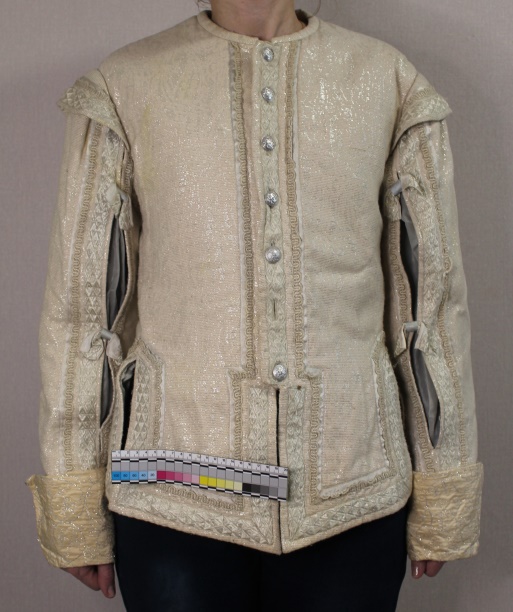 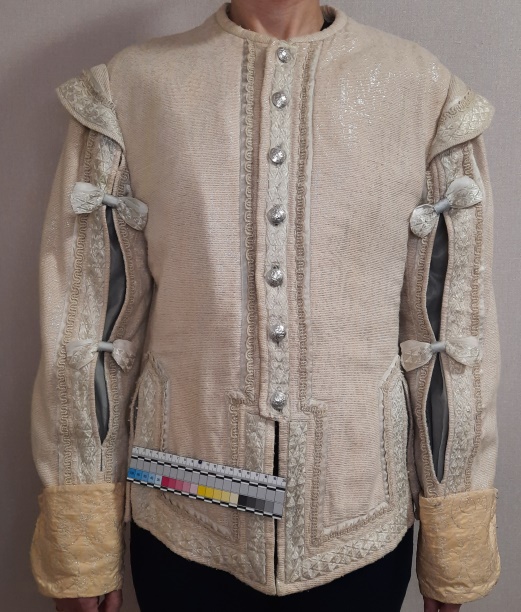 Рис. 3. Колет до реставрации (а) и после реставрации (б)…………В заключение статьи следует отметить, что …………………………………Образец оформления списка литературыа) для книг:Петров П.П. Название книги. Т. 1. М.: Наука, 2000. 462 с.Название книги / Под ред. Быкова К.М. Город: Изд-во (Институт), 1988. 462 с.Лось Г.А. Название. В кн.: Название книги. М.: ИЛ, 1960. С. 246.б) для журнальных статей:Колманов М.М. Название статьи // Название журнала. 1978. Т. 3. № 3. С. 10.Bernstein I.B., Holstein T. Electron Energy Distributions in Stationary Discharges // Phys. Rev. 1954. V. 94. P. 1475.в) труды института:Морозов В.П. Название. Тр. Института. Вып. 6. Киев, 1958. С. 40.г) для диссертаций:Иванов Л.С. Название. Дис. ... канд. техн. наук. М.: Институт, 1987. 50 с.Сидоров К.М. Название. Автореферат дис. ... докт. техн. наук. М.: Институт, 1982. 130 с.д) для авторского свидетельства:Берков П.П. Название. А. с. 52 РФ // Б.И. 1967.№ 3. С. 44.Волов Д.Б. Теплогенератор. Патент на полезную модель № 51416. Кл. МПК-7:25В29/00.02.10.2006.е) для депонированных статей:Спиридонов В.П. Название М.: 1985. 30 с. – Деп. в ВИНИТИ 27.09.86, № 18391.ж) конференции, семинары и т.п.:Фамилия и инициалы автора. Название // Матер., Тез. докл. Название мероприятия "Тема". Город: Издатель, Год. С.з) переведенная книга:Харш Ф., Хени В., Зонтаг Х. Атлас стальных конструкций. Пер. с нем. М.: Стройиздат, 1977. 351 с.и) интернет-ресурсы:Авторы (если есть). Общее название // Год. СсылкаИванов И.И. Теплофизические свойства щелочных металлов // 2001. http://www. ... .ru/.../....htmlк) статьи в электронных журналах:Авторы. Название // Название издания. Год. Том. Номер. Страница (если есть). Ссылка или doi.Дикалюк А.С., Суржиков С.Т. Равновесное спектальное излучение за фронтом ударных волн в смеси газов CO2-N2 // ТВТ. 2014. Т. 52. № 1. С. 39.Ссылка или doi 10.7868/S0040364414010086Состав образцаСредний радиус пор, нмОбъем пор, cм3/кгУдельная поверхность, м2/гволокнистый холст:в - 70%, л - 30%НКМ: лавсан (л) - 100%,акроналНКМ: л -70%,в - 30%, аппретан1.916.143.4614555.668.2151.718.139.4